Publicado en  el 30/01/2017 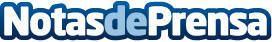 La importancia de asegurarse el cumplimiento de las condiciones de un teletrabajoAunque no esté físicamente presente, un teletrabajador debe asegurarse de cumplir y de hacer cumplir sus condiciones laboralesDatos de contacto:Nota de prensa publicada en: https://www.notasdeprensa.es/la-importancia-de-asegurarse-el-cumplimiento Categorias: Recursos humanos http://www.notasdeprensa.es